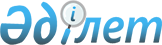 Өскемен қаласы бойынша 2018 жылға мектепке дейінгі тәрбие мен оқытуға мемлекеттік білім беру тапсырысын, ата-ананың ақы төлеу мөлшерін бекіту туралы
					
			Мерзімі біткен
			
			
		
					Шығыс Қазақстан облысы Өскемен қаласы әкімдігінің 2018 жылғы 7 қыркүйектегі № 3742 қаулысы. Шығыс Қазақстан облысы Әділет департаментінің Өскемен қалалық Әділет басқармасында 2018 жылғы 4 қазанда № 5-1-199 болып тіркелді. Қолданылу мерзімінің аяқталуына байланысты тоқтатылды
      РҚАО-ның ескертпесі.
      Құжаттың мәтінінде түпнұсқаның пунктуациясы мен орфографиясы сақталған.
      "Білім туралы" 2007 жылғы 27 шілдедегі Қазақстан Республикасы Заңының 6-бабының 4-тармағының 8-1) тармақшасына сәйкес, Өскемен қаласының әкімдігі ҚАУЛЫ ЕТЕДІ:
      1. 2018 жылға мектепке дейінгі тәрбие мен оқытуға мемлекеттік білім беру тапсырысы, ата-ананың ақы төлеу мөлшері осы қаулының қосымшасына сәйкес бекітілсін.
      2. "Шығыс Қазақстан облысы Өскемен қаласы әкімінің аппараты" мемлекеттік мекемесі Қазақстан Республикасының заңнамасымен белгіленген тәртіпте:
      1) аумақтық әділет органында осы қаулыны мемлекеттік тіркеуді; 
      2) мемлекеттік тіркеуден өткен күннен бастап күнтізбелік он күн ішінде көшірмесін қағаз және электрондық нұсқада қазақ және орыс тілдерінде "Республикалық құқықтық ақпарат орталығы" шаруашылық жүргізу құқығындағы республикалық мемлекеттік кәсіпорнына ресми түрде жариялау және Қазақстан Республикасы нормативтік құқықтық актілерінің Эталондық бақылау банкісіне енгізу үшін жіберуді;
      3) мемлекеттік тіркеуден өткеннен кейін күнтізбелік он күн ішінде осы қаулының көшірмесін ресми жариялауға Өскемен қаласы аумағында таратылатын мерзімді баспа басылымдарына жіберуді;
      4) осы қаулы ресми түрде жарияланған соң Өскемен қаласы әкімдігінің интернет-ресурсына орналастыруын қамтамасыз етсін.
      3. Осы қаулының орындалуын бақылау Өскемен қаласы әкімінің орынбасары О.А. Булавкинаға жүктелсін.
      4. Осы қаулы оның алғашқы ресми жарияланған күнінен кейін күнтізбелік он күн өткен соң қолданысқа енгізіледі. 2018 жылға мектепке дейінгі тәрбие мен оқытуға мемлекеттік білім беру тапсырысы,  ата-ананың ақы төлеу мөлшері
					© 2012. Қазақстан Республикасы Әділет министрлігінің «Қазақстан Республикасының Заңнама және құқықтық ақпарат институты» ШЖҚ РМК
				
      Өскемен қаласының әкімі 

Ж. Омар
Өскемен қаласы әкімдігінің 
2018 жылғы " 07" қыркүйектегі 
№ 3742 қаулысына қосымша 
   №
Ұйым атауы
Тәрбиеленушілер саны, адам
Тәрбиеленушілер саны, адам
Тәрбиеленушілер саны, адам
Айына бір тәрбиеленушінің мектепке дейінгі тәрбие мен оқытуға мемлекеттік білім беру тапсырысының мөлшері, теңге
Айына бір тәрбиеленушінің мектепке дейінгі тәрбие мен оқытуға мемлекеттік білім беру тапсырысының мөлшері, теңге
Айына ата-ананың ақы төлеу мөлшері, теңге
   №
Ұйым атауы
Барлы
ғы
соның ішінде:
соның ішінде:
соның ішінде:
соның ішінде:
Айына ата-ананың ақы төлеу мөлшері, теңге
   №
Ұйым атауы
Барлы
ғы
толық күн
жарты күн
толық күн
жарты күн
Айына ата-ананың ақы төлеу мөлшері, теңге
1
Өскемен қаласы әкімдігінің "№ 1 "Балапан" балабақша-бөбекжайы" коммуналдық мемлекеттік қазыналық кәсіпорны
415
21 426
3 жасқа дейін -13000 3-6 жас аралығында -13500
2
Өскемен қаласы әкімдігінің  "№ 2 "Бүлдіршін" балабақша-бөбекжайы" коммуналдық мемлекеттік қазыналық кәсіпорны
149
24 875
3 жасқа дейін -13000 3-5 жас аралығында -13500
3
Өскемен қаласы әкімдігінің "№ 3 "Балбөбек" балабақша-бөбекжайы" коммуналдық мемлекеттік қазыналық кәсіпорны
375
21 855
3 жасқа дейін -13000 3-6 жас аралығында -13500
4
Өскемен қаласы әкімдігінің "№ 4 "Сәулетай" балабақша-бөбекжайы" коммуналдық мемлекеттік қазыналық кәсіпорны
307
20 322
3 жасқа дейін-13000 3-6 жас аралығында -13500
5
Өскемен қаласы әкімдігінің "№5 "Арай" балабақша-бөбекжайы" коммуналдық мемлекеттік қазыналық кәсіпорны
292
21 201
3 жасқа дейін-13000 3-6 жас аралығында -13500
6
Өскемен қаласы әкімдігінің "№ 6 "Күншуақ" балабақша-бөбекжайы" коммуналдық мемлекеттік қазыналық кәсіпорны
420
17 953
3 жасқа дейін-13000 3-6 жас аралығында -13500
7
Өскемен қаласы әкімдігінің "№ 7 "Радуга" балабақша- бөбекжайы" коммуналдық мемлекеттік қазыналық кәсіпорны
339
20 666
3 жасқа дейін-13000 3-5 жас аралығында -13500
8
Өскемен қаласы әкімдігінің "№ 8 "Мирас" балабақша-бөбекжайы" коммуналдық мемлекеттік қазыналық кәсіпорны
218
23 092
3 жасқа дейін-13000 3-6 жас аралығында -13500
9
Өскемен қаласы әкімдігінің "№ 9 "Арман" балабақша-бөбекжайы" коммуналдық мемлекеттік қазыналық кәсіпорны
406
18 706
3 жасқа дейін-13000 3-5 жас аралығында -13500
10
Өскемен қаласы әкімдігінің "№ 10 "Колокольчик" балабақша-бөбекжайы" коммуналдық мемлекеттік қазыналық кәсіпорны
176
22 586
3 жасқа дейін-13000 3-6 жас аралығында -13500
11
Өскемен қаласы әкімдігінің № 11 "Айгөлек" балабақша-бөбекжайы коммуналдық мемлекеттік қазыналық кәсіпорны
306
20 999
3 жасқа дейін-13000 3-6 жас аралығында -13500
12
Өскемен қаласы әкімдігінің "№ 12 "Светлячок" балабақшасы" коммуналдық мемлекеттік қазыналық кәсіпорны
96
45 001
3-6 жас аралығында -13500
13
Өскемен қаласы әкімдігінің "№ 13 "Дария" балабақша-бөбекжайы" коммуналдық мемлекеттік қазыналық кәсіпорны
122
36 065
3 жасқа дейін-13000 3-5 жас аралығында -13500
14
Өскемен қаласы әкімдігінің "№ 15 "Рахат" балабақша-бөбекжайы" коммуналдық мемлекеттік қазыналық кәсіпорны
393
18 496
3 жасқа дейін-13000 3-6 жас аралығында -13500
15
Өскемен қаласы әкімдігінің "№ 17 "РучеҰк" балабақша-бөбекжайы" коммуналдық мемлекеттік қазыналық кәсіпорны
140
34 568
3 жасқа дейін-13000 3-6 жас аралығында -13500
16
Өскемен қаласы әкімдігінің "№ 18 "Еркетай" балабақша-бөбекжайы" коммуналдық мемлекеттік қазыналық кәсіпорны
144
24 509
3 жасқа дейін-13000 3-6 жас аралығында -13500
17
Өскемен қаласы әкімдігінің "№ 20 "Нұршуақ" балабақша-бөбекжайы" коммуналдық мемлекеттік қазыналық кәсіпорны
288
28 114
3 жасқа дейін-13000 3-6 жас аралығында -13500
18
Өскемен қаласы әкімдігінің "№ 21 "Айналайын" балабақша-бөбекжайы" коммуналдық мемлекеттік қазыналық кәсіпорны
159
27 790
3 жасқа дейін-13000 3-6 жас аралығында -13500
19
Өскемен қаласы әкімдігінің "№ 34 "Қуаныш үйі" балабақша-бөбекжайы" коммуналдық мемлекеттік қазыналық кәсіпорны
144
27 551
3 жасқа дейін-13000 3-6 жас аралығында -13500
20
Өскемен қаласы әкімдігінің "№ 40 "Вишенка" балабақша-бөбекжайы" коммуналдық мемлекеттік қазыналық кәсіпорны
98
30 376
3-6 жас аралығында -13500
21
Өскемен қаласы әкімдігінің "№ 42 балабақша-бөбекжайы" коммуналдық мемлекеттік қазыналық кәсіпорны 
107
32 768
3 жасқа дейін-13000 3-6 жас аралығында -13500
22
Өскемен қаласы әкімдігінің "№ 45 "Болашақ" балабақша-бөбекжайы" коммуналдық мемлекеттік қазыналық кәсіпорны
283
21 494
3 жасқа дейін-13000 3-6 жас аралығында -13500
23
Өскемен қаласы әкімдігінің "№ 46 "ОгонҰк" балабақшасы" коммуналдық мемлекеттік қазыналық кәсіпорны
117
25 991
3-6 жас аралығында -13500
24
Өскемен қаласы әкімдігінің "№70 балабақша-бөбекжайы" коммуналдық мемлекеттік қазыналық кәсіпорны
152
25 892
3 жасқа дейін-13000 3-5 жас аралығында -13500
25
Өскемен қаласы әкімдігінің "№80 "Чудотворец" балабақша-бөбекжайы" коммуналдық мемлекеттік қазыналық кәсіпорны
115
28 478
3 жасқа дейін-13000 3-5 жас аралығында -13500
26
Өскемен қаласы әкімдігінің "№ 96 балабақша" коммуналдық мемлекеттік қазыналық кәсіпорны
151
33 374
3-6 жас аралығында -13500
27
Өскемен қаласы әкімдігінің "№ 100 балабақша-бөбекжайы" коммуналдық мемлекеттік қазыналық кәсіпорны
306
22 100
3 жасқа дейін-13000 3-6 жас аралығында -13500
28
Өскемен қаласының "№ 102 бала бақша-бөбекжайы" коммуналдық мемлекеттік қазыналық кәсіпорны
328
23 909
3 жасқа дейін-13000 3-5 жас аралығында -13500
29
Өскемен қаласы әкімдігінің "Ақ бота" бала бақша-бөбекжайы" коммуналдық мемлекеттік қазыналық кәсіпорны
168
22 852
3 жасқа дейін-13000 3-5 жас аралығында -13500
30
Өскемен қаласы әкімдігінің "Шәкәрім атындағы № 1 орта мектебі" коммуналдық мемлекеттік мекемесі жанындағы шағын орталығы 
50
19 037
3-5 жас аралығында -13500
31
Өскемен қаласы әкімдігінің "Шоқан Уәлиханов атындағы № 3 мектеп-лицейі" коммуналдық мемлекеттік мекемесі жанындағы шағын орталығы 
50
19 037
3-5 жас аралығында -13500
32
Өскемен қаласы әкімдігінің "№ 4 орта мектебі" коммуналдық мемлекеттік мекемесі жанындағы шағын орталығы
97
14 635
3-5 жас аралығында -13500
33
Өскемен қаласы әкімдігінің  "№ 5 орта мектебі" коммуналдық мемлекеттік мекемесі жанындағы шағын орталығы
43
21 622
4-5 жас аралығында -13500
34
Өскемен қаласы әкімдігінің  "№ 6 орта мектебі" коммуналдық мемлекеттік мекемесі жанындағы шағын орталығы
75
18 928
3-5 жас аралығында -13500
35
Өскемен қаласы әкімдігінің "№ 7 орта мектебі" коммуналдық мемлекеттік мекемесі жанындағы шағын орталығы
50
20 484
3-5,4 жас аралығында –13500
36
Өскемен қаласы әкімдігінің "№ 8 орта мектебі" коммуналдық мемлекеттік мекемесі жанындағы шағын орталығы
54
18 369
3-5 жас аралығында -13500
37
Өскемен қаласы әкімдігінің "№ 9 орта мектебі" коммуналдық мемлекеттік мекемесі жанындағы шағын орталығы
50
18 462
3-5 жас аралығында -13500
38
Өскемен қаласы әкімдігінің "№ 12 жалпы білім беретін мектебі" коммуналдық мемлекеттік мекемесі жанындағы шағын орталығы
50
19 067
3-5,5 жас аралығында –13500
39
Өскемен қаласы әкімдігінің "№ 13 орта мектебі" коммуналдық мемлекеттік мекемесі жанындағы шағын орталығы
45
20 828
3-5 жас аралығында -13500
40
Өскемен қаласы әкімдігінің "№ 14 негізгі орта мектебі" коммуналдық мемлекеттік мекемесі жанындағы шағын орталығы
44
19 949
3-5 жас аралығында -13500
41
Өскемен қаласы әкімдігінің "№ 15 орта мектебі" коммуналдық мемлекеттік мекемесі жанындағы шағын орталығы
116
13 414
3-5 жас аралығында -13500
42
Өскемен қаласы әкімдігінің "Зәки Ахметов атындағы № 16 орта мектебі" коммуналдық мемлекеттік мекемесі жанындағы шағын орталығы
56
15 414
3-5 жас аралығында -13500
43
Өскемен қаласы әкімдігінің "М. Әуезов атындағы № 17 орта мектебі" коммуналдық мемлекеттік мекемесі жанындағы шағын орталығы
81
14 231
4-5 жас аралығында -13500
44
Өскемен қаласы әкімдігінің "№ 18 орта мектебі" коммуналдық мемлекеттік мекемесі жанындағы шағын орталығы
73
17 950
3-5 жас аралығында -13500
45
Өскемен қаласы әкімдігінің "№ 19 қосымша білім беру мектеп-орталығы" коммуналдық мемлекеттік мекемесі жанындағы шағын орталығы
70
18 455
3-5 жас аралығында -13500
46
Өскемен қаласы әкімдігінің "Ахмет Байтұрсынов атындағы № 20 орта мектебі" коммуналдық мемлекеттік мекемесі жанындағы шағын орталығы
75
16 694
3-5 жас аралығында -13500
47
Өскемен қаласы әкімдігінің "№ 22 орта мектебі" коммуналдық мемлекеттік мекемесі жанындағы шағын орталығы
25
21 650
3-5 жас аралығында -13500
48
Өскемен қаласы әкімдігінің "№ 24 орта мектебі" коммуналдық мемлекеттік мекемесі жанындағы шағын орталығы
71
17 713
4,5-5,5 жас аралығында –13500
49
Өскемен қаласы әкімдігінің "№ 26 орта мектебі" коммуналдық мемлекеттік мекемесі жанындағы шағын орталығы
150
19 453
4-5 жас аралығында -13500
50
Өскемен қаласы әкімдігінің "№ 27 орта мектебі" коммуналдық мемлекеттік мекемесі жанындағы шағын орталығы
81
14 352
3-5 жас аралығында -13500
51
Өскемен қаласы әкімдігінің "№ 30 жалпы білім беретін мектебі" коммуналдық мемлекеттік мекемесі жанындағы шағын орталығы
36
21 906
3-5 жас аралығында -13500
52
Өскемен қаласы әкімдігінің "№ 32 орта мектебі" коммуналдық мемлекеттік мекемесі жанындағы шағын орталығы
36
28 065
4-5 жас аралығында -13500
53
Өскемен қаласы әкімдігінің "№ 35 орта мектебі" коммуналдық мемлекеттік мекемесі жанындағы шағын орталығы
85
13 987
3-5 жас аралығында -13500
54
Өскемен қаласы әкімдігінің "№ 36 орта мектебі" коммуналдық мемлекеттік мекемесі жанындағы шағын орталығы
94
18 138
3-5 жас аралығында -13500
55
Өскемен қаласы әкімдігінің "№ 37 көпбейінді орта мектебі" коммуналдық мемлекеттік мекемесі жанындағы шағын орталығы
66
22 118
3-5 жас аралығында -13500
56
Өскемен қаласы әкімдігінің "№ 39 орта мектебі" коммуналдық мемлекеттік мекемесі жанындағы шағын орталығы
35
22 550
3-5 жас аралығында -13500
57
Өскемен қаласы әкімдігінің "№ 42 орта мектебі" коммуналдық мемлекеттік мекемесі жанындағы шағын орталығы
100
17 531
3-5 жас аралығында -13500
58
Өскемен қаласы әкімдігінің "№ 45 бейімделген орта мектебі" коммуналдық мемлекеттік мекемесі жанындағы шағын орталығы
54
18 070
3-5 жас аралығында -13500
59
Өскемен қаласы әкімдігінің "Ахмер орта мектебі" коммуналдық мемлекеттік мекемесі жанындағы шағын орталығы
72
19 395
3-5 жас аралығында -13500
60
Өскемен қаласы әкімдігінің "Меновное орта мектебі" коммуналдық мемлекеттік мекемесі жанындағы шағын орталығы
75
18 788
3-5 жас аралығында -13500
61
 "Лада" балабақшасы" жауапкершілігі шектеулі серіктестігі 3 корпус
1540
22 870
3 жасқа дейін-13000 3-6 жас аралығында -13500
62
 "Азамат" балабақша-бөбекжайы" мектепке дейінгі мекемесі 2 корпус
895
22 870
3 жасқа дейін-13000 3-6 жас аралығында -13500
63
"Арина" бастауыш гимназиясы" ЖШС
430
22 870
3 жасқа дейін-13000 3-6 жас аралығында -13500
64
"Айналаин" жауапкершілігі шектеулі серіктестігі 
79
22 870
3 жасқа дейін-13000 3-6 жас аралығында -13500
65
"Шығыс Балдырған" жауапкершілігі шектеулі серіктестігі
150
22 870
3 жасқа дейін-13000 3-6 жас аралығында -13500
66
" Успех-GOLD-8" ЖШС
285
22 870
3 жасқа дейін-13000 3-6 жас аралығында -13500
67
"Исток" жеке меншік жалпы оқу мектебі" мекемесі жанындағы шағын орталығы
100
18 053
3-7 жас аралығында -13500
68
"La Group" ЖШС
20
22 870
3 жасқа дейін-13000